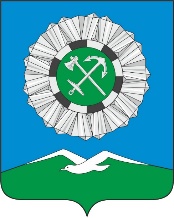 РОССИЙСКАЯ ФЕДЕРАЦИЯИркутская областьСлюдянское муниципальное образованиеСЛЮДЯНСКОЕ МУНИЦИПАЛЬНОЕ ОБРАЗОВАНИЕГОРОДСКАЯ ДУМАСлюдянского районаг. СлюдянкаРЕШЕНИЕот  30.01.2020  г   №  5 IV-ГДОтчет о выполнении мероприятий муниципальной программы «Комплексное и устойчивое развитие градостроительной деятельности и земельных отношений на территории Слюдянского муниципального образования " на 2019 – 2024, за 2019 годЗаслушав отчет заведующего отделом архитектуры и градостроительства администрации Слюдянского городского поселения  В. Н. Черноскутовой, и руководствуясь статьями 10, 11, 33, 37 Устава Слюдянского муниципального образования, зарегистрированного Главным управлением Министерства юстиции РФ по Сибирскому Федеральному округу от 23 декабря 2005 года № RU 385181042005001, с изменениями и дополнениями, зарегистрированными Управлением Министерства юстиции Российской Федерации по Иркутской области от 15 января 2020 года № RU 385181042020001,ГОРОДСКАЯ ДУМА решила:Принять к сведению отчет о выполнении мероприятий 2019 года муниципальной программы «Комплексное и устойчивое развитие градостроительной деятельности и земельных отношений на территории Слюдянского муниципального образования " на 2019 – 2024, утверждённой постановлением администрации Слюдянского городского поселения от 27.12.2018 года № 1299, с учетом изменений внесенных постановлениями администрации Слюдянского городского поселения  от 31.01.2019 года № 38, от 25.04.2019 года № 252, от 30.05.2019 года № 350, от 29.08.2019 года № 861, от 31.10.2019 года № 1093 (Приложение № 1).Опубликовать настоящее решение в приложении к газете «Славное море», а также разместить на официальном сайте администрации Слюдянского городского поселения в сети «Интернет» www.gorod-sludyanka.ru.Контроль за исполнением настоящего решения возложить на администрацию Слюдянского городского поселения Слюдянского района.Глава Слюдянскогомуниципального образования                                                                          В. Н. Сендзяк  Председатель Думы Слюдянскогомуниципального образования                                                                           А. В. ТимофеевПриложение № 1к решению Думы Слюдянского муниципального образования от ___________________№______Отчет о выполнении мероприятий программы «Комплексное и устойчивое развитие градостроительной деятельности и земельных отношений на территории Слюдянского муниципального образования " на 2019 – 2024, за 2019 год.Отделом архитектуры  и градостроительства администрации Слюдянского городского поселения на 2019 год запланировано 1 190 836,64 руб.: Межевание земельных участков и постановка на кадастровый учет,Постановка территориальных зон на кадастровый учет,Разработка карт-схем населённых пунктов г.Слюдянка, п. Сухой Ручей, п. Буровщина,Изготовление адресных и номерных табличек на ОКС,Внесение изменений в правила землепользования и застройки,Разработка проекта планировки территории Слюдянского муниципального образования,Лесоустройство и разработка лесохозяйственного регламента городских лесов расположенных на территории Слюдянского муниципального образования,Выполнение инструментально-технического обследования,Определение рыночной стоимости объектов недвижимости (7 земельных участков),Мероприятия по установке и эксплуатации рекламных конструкций,Разработка проектно-сметной документации на реконструкцию памятников архитектуры.Проведены работы по выполнению инструментально-технического обследования на предмет признания многоквартирных домов аварийнымиВыполнены работы по разработке карт-схем населённых пунктов г. Слюдянка, п. Сухой Ручей, п. Буровщина.Выполнены работы по изготовлению адресных и номерных табличек на ОКСВыполнены работы по определению начальной цены для размещения рекламных конструкцийВыполнение работ по межеванию земельных участков и постановки на кадастровый учетВыполнение работ по актуализации документов градостроительного зонированияНа 2019 год по программе «Комплексное и устойчивое развитие градостроительной деятельности и земельных отношений на территории Слюдянского муниципального образования " на 2019 – 2024, за 2019 год, было запланировано 1 190 836,64 рублей, фактически направлено 1 013 577 рублей, что составляет 85,11 % от запланированных средств. Остаток денежных средств в сумме  177 259,64 руб образовался в результате неисполнения контракта по выполнению работ по внесению изменений в правила землепользования и застройки с постановки территориальных зон на кадастровый учет (176 267,91 руб), а так же в результате понижения стоимости работ при проведении аукциона на определение подрядчика (991,73 руб).В результате исполнения программы «Комплексное и устойчивое развитие градостроительной деятельности и земельных отношений на территории Слюдянского муниципального образования " на 2019 – 2024, в 2019 год достигнуты следующие целевые показатели:Заведующий отделом архитектуры и градостроительства администрации Слюдянского городского поселения                                 В. Н. ЧерноскутоваАдрес Сумма, руб- п. Сухой Ручей, ул. Линейная, д. 9;- г. Слюдянка, ул. Героя Ивана Тонконог, д. 39;- г. Слюдянка, ул. Героя Ивана Тонконог, д. 47;- г. Слюдянка, ул. Героя Ивана Тонконог, д. 53;- г. Слюдянка, ул. Слюдянских Красногвардейцев, д. 51;- г. Слюдянка, пер. Пакгаузный, д. 4А;- г. Слюдянка, пер. Пакгаузный, д. 4Б.- г. Слюдянка, ул. Ленина, д. 35А;- г. Слюдянка, ул. Ленина, д. 35Б;- г. Слюдянка, ул. Ленина, д. 18;- г. Слюдянка, ул. Менделеева, д. 13;- г. Слюдянка, ул. Карбышева, д. 10;- г. Слюдянка, ул. 40 лет Октября, д. 32;- г. Слюдянка, ул. Железнодорожная, д. 20;- г. Слюдянка, ул. Слюдяная, д. 14.- г. Слюдянка, ул. Железнодорожная, д. 21;- г. Слюдянка, ул. Железнодорожная, д. 23;- г. Слюдянка, ул. Героя Ивана Тонконог, д. 43;- г. Слюдянка, ул. Героя Ивана Тонконог, д. 37.299 999Наименование населённого пунктаСумма, рубг. Слюдянкап. Сухой Ручейп. Буровщина98 750 КоличествоСумма, 1597 адресных и номерных табличек172 984 Наименование Сумма, рубИркутская область, Слюдянский район, г. Слюдянка, ул. Ленина, в районе павильона «Хозяюшка», кадастровый квартал 38:25:010105Иркутская область, Слюдянский район, г. Слюдянка, ул. Вербная, в районе дома № 2, кадастровый квартал 38:25:0101057664  Наименование Сумма, руб1. Формирование и постановка на государственный кадастровый учет земельных участков  общего пользования, земельных участков на которых расположены многоквартирные жилые дома и земельных участков  находящихся под объектами  муниципальной собственности.г. Слюдянка, ул. Ленина в районе мкд № 115г. Слюдянка, ул. Ленина в районе здания № 8Аг. Слюдянка, в районе р. Похабихаг. Слюдянка, ул. Ленина, д. 85г. Слюдянка, ул. Ленина, д.87г. Слюдянка, ул. Ленина, д.89г. Слюдянка, ул. Ленина, д.27г. Слюдянка, ул. Ленина, д.27Аг. Слюдянка, ул. Советская, д. 32г. Слюдянка, ул. Московская, д. 4г. Слюдянка, ул. Солнечная, д. 20г. Слюдянка, ул. Железнодорожная, д. 21г. Слюдянка, ул. Железнодорожная, д. 23г. Слюдянка, ул. Бабушкина, д. 11г. Слюдянка, ул. Бабушкина, д. 13г. Слюдянка, ул. Амбулаторная, д. 1г. Слюдянка, ул. Амбулаторная, д. 1Аг. Слюдянка, ул. Куприна, д. 49г. Слюдянка, ул. Амбулаторная, д. 26г. Слюдянка, ул. Амбулаторная, д. 28г. Слюдянка, ул. Фрунзе, д.10г. Слюдянка, ул. Фрунзе, д.122. Формирование и постановка на государственный кадастровый учет земельных участков  общего пользования, земельных участков на которых расположены многоквартирные жилые дома и земельных участков  находящихся под объектами  муниципальной собственности.г. Слюдянка, ул. Слюдяная, в районе баниг. Слюдянка, ул. Школьная, участок № 16 (в районе магазина Светлана)г. Слюдянка, 40 лет Октября, в районе з.у. № 5г. Слюдянка, ул. Героя Ивана Тонконог, 37г. Слюдянка, ул. Героя Ивана Тонконог, 45г. Слюдянка, ул. Героя Ивана Тонконог, 47г. Слюдянка, ул. Героя Ивана Тонконог, 53г. Слюдянка, ул. Железнодорожная, 20г. Слюдянка, ул. Советская, 34г. Слюдянка, ул. Советская, в районе д № 32г. Слюдянка, ул. Бабушкина, 1Бг. Слюдянка, ул. Советская, в районе д. № 32п. Сухой Ручей, ул. Линейная, д. 15г. Слюдянка, ул. Набережная, в районе д. 3А (2 участка)г. Слюдянка, СНТ Ветеран (2 участка)г. Слюдянка, мкр-н Берёзовый (2 участка)г. Слюдянка, пер. Безымянный, в районе ЖД мостап. Буровщина, СНТ Локомотив, дорогаг. Слюдянка, пер. Солнечныйг. Слюдянка (3 участка) сухой логг. Слюдянка, ул. Некрасова, 11Выполнение кадастровых работ в отношении земельных участков, на которых расположены площадки накопления твердых коммунальных отходов на территории Слюдянского муниципального образования. Количество земельных участков – 162 шт99 000185 00085 18065 000Наименование Сумма, рубВнесение изменений в правила землепользования и застройки Слюдянского муниципального образования Данные работы подрядчиком небыли выполнены, сумма 176 267,91  руб не освоена, в том числе 137 000 руб областной бюджет  №Наименование мероприятияПлан, штФакт исполнения, шт% исполнения1Межевание земельных участков и постановка на кадастровый учет,37520955,732Постановка территориальных зон на кадастровый учет,25003Разработка карт-схем населённых пунктов г.Слюдянка, п. Сухой Ручей, п. Буровщина,331004Изготовление адресных и номерных табличек на ОКС,51515973105Внесение изменений в правила землепользования и застройки,1006Разработка проекта планировки территории Слюдянского муниципального образования,1007Лесоустройство и разработка лесохозяйственного регламента городских лесов расположенных на территории Слюдянского муниципального образования,1008Выполнение инструментально-технического обследования,13191469Определение рыночной стоимости объектов недвижимости (7 земельных участков),300010Мероприятия по установке и эксплуатации рекламных конструкций,6116,6611Разработка проектно-сметной документации на реконструкцию памятников архитектуры.1600